Приложение.Карточки – задания, я использую из пособия для учителя «Сечения и разрезы на уроках черчения в школе» автора Н.Г. Преображенской, издательство «Просвещение», Москва.  Эти задания можно использовать на следующем уроке для проверки усвоения знаний, если учитель по каким–либо причинам не успевает  на данном уроке проработать их (больше запланированного времени уходит на вопросы учащихся, объяснение домашней работы и т.д.). Такие карточки – задания можно составлять и самому учителю. 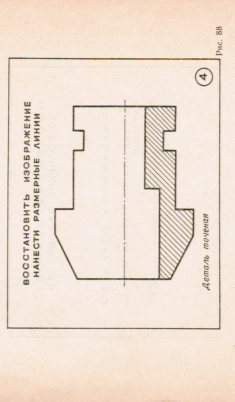 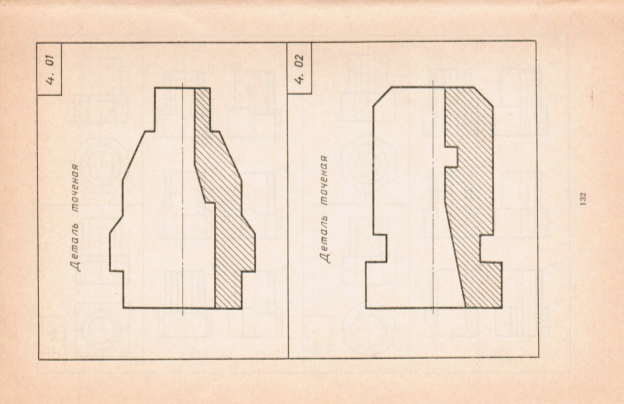 